　　　夕刊フジ・ロック5周年ライブ骨子　　　　　　　　　　更新5月13日　夕刊フジ・ロック ５th Anniversary〝Thanks〟[日時]2023年6月14日(水) 開演18時30分 開場18時[場所]渋谷duo MUSIC EXCHANGE[出演]頭脳警察：PANTA、TOSHI、おおくぼけい(key)、澤竜次(Gt)、宮田岳(Ba)樋口素之助(Dr)、竹内理恵(Sax)　 　　　ACTION TYPE-00 SAN SUI KAN MODE:高橋ヨシロウ(Ba,Vo)、原田喧太(Gt)、渡辺邦孝(Key)、秋田鋭次郎(Dr)      ミッキー吉野(Key,Vo)、芳野藤丸(Gt,Vo)、山本恭司(Gt,Vo)、うじきつよし(Gt,Vo)玲里(Vo,Gt,Key)[主催・企画・制作]夕刊フジ[制作協力]ROCKET PUNCH[会場チケット]前売り6600円(税込)全席自由　ドリンク代別途[チケットURL]イープラス　https://eplus.jp/sf/detail/3833990001-P0030001ぴあ　https://w.pia.jp/t/yukanfujirock-5th/【運営・問い合わせ】渋谷duo MUSIC EXCHANGE 03・5459・8716       http://www.duomusicexchange.com/イープラス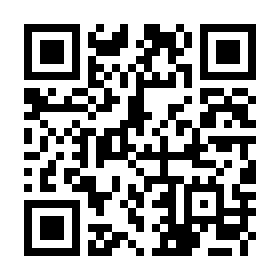 ぴあ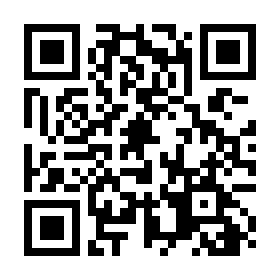 夕刊フジミュージックホームページhttps://yukanfujimusic.jp/　　　　　　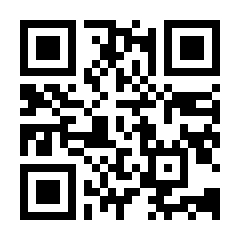 